รายงานการปฏิบัติราชการประจำเดือน มกราคม 2567 ประจำปีงบประมาณ พ.ศ.2567ตรวจคนเข้าเมืองจังหวัดราชบุรีไม่มีการจับกุมในเดือน มกราคม 2567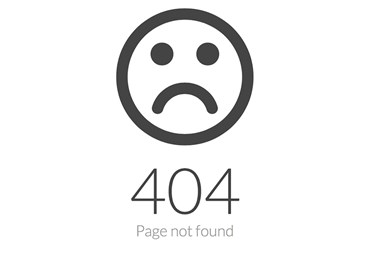 วันเดือนปีข้อมูลเชิงสถิติรายงานการปฏิบัติราชการประจำปีงบประมาณ พ.ศ.2567ข้อมูลเชิงสถิติรายงานการปฏิบัติราชการประจำปีงบประมาณ พ.ศ.2567วันเดือนปีรายการจำนวน (คดี)จำนวน (ผู้ต้องหา)1 – 31 ม.ค.66